						   Rogue Chapter  Scholarship Application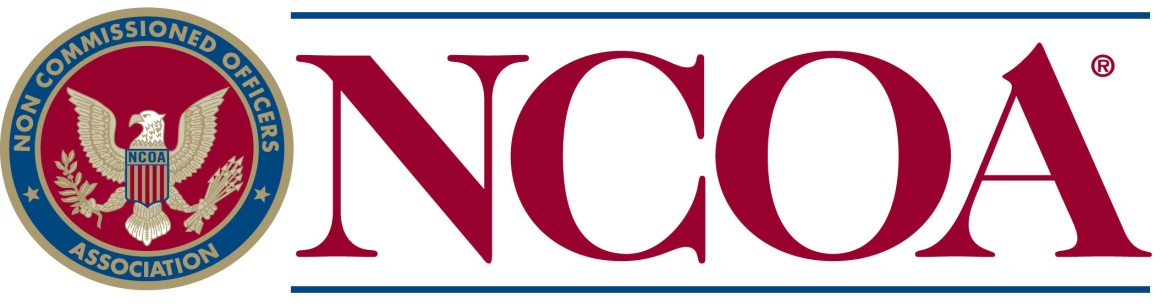 Applicant is:  ⃝  the son, daughter or grandchild of an NCOA member  OR  ⃝  .son, daughter or grandchild of an honorably discharged veteran.A.  PERSONAL INFORMATION1.  Name______________________________________________2.  Age_____3.  Date of Birth_____________4.  Social Security Number___________________________ 5.  Sex__________ 6.  U. S. Citizen?  ⃝  Yes  ⃝  No 7.  Parents’/Spouse’s Branch of Military Service and Rank __________________Dates Served_______________8.  Parents’/Spouse’s NCOA Membership Number or a DD-214 (REQUIRED) _____________________________9.  Address (street)___________________________________________________________________________10. Address (city, state, Zip)____________________________________________________________________11. Telephone Numbers (home)____________________________( cell)________________________________12. E-mail__________________________________________________________________________________13. This will be my  ⃝    1st  ⃝  2nd  ⃝  3rd  ⃝  4th  year of undergraduate study or trade school.B.  EDUCATION INFORMATION1.  High School or GED______________________________2.  Date graduated or will graduate______________3.  Extracurricular: __________________________________________________________________________    ________________________________________________________________________________________    ________________________________________________________________________________________4.  Hobbies: ________________________________________________________________________________    ________________________________________________________________________________________    ________________________________________________________________________________________5.  Sports activities: _________________________________________________________________________    ________________________________________________________________________________________    ________________________________________________________________________________________6.  Field of study (desired trade):______________________________________________________________    ________________________________________________________________________________________   This is a my  ⃝    1 year  ⃝  2 year  ⃝  3 year  ⃝  4 year study or trade program.7.  Name and address of the college, university or trade school you plan to attend: _______________________    ________________________________________________________________________________________C.  PUBLICITY INFORMATION1.  Home town newspaper or other media: ______________________________________________________                    2.  Address: _______________________________________________________________________________    ________________________________________________________________________________________3.  Names of parents or spouse: _______________________________________________________________4.  Address of parents or spouse _______________________________________________________________5.  Local high school attended: ________________________________________________________________E.CERTIFICATIONI understand that academic or trade school scholarships are awarded for undergraduate study only..I understand that only individuals selected to receive scholarships will be notified.___________________________________________________   _____________________________________Signature							DateRev. 12/18Instructions to Scholarship ApplicantsThe information you furnish will aid in determining the grant of a scholarship.  You May be requested to furnish additional data for consideration.  All scholarship applications must be submitted with all related documents attached.  Applications received without required documents will not be considered by the Scholarship Selection committee.Checklist for Sons, Daughters or grandchildren of NCOA Members⃝    Completed application.⃝    Two letters of recommendation from your        school, i.e. principal, counselor/vocational        director, teacher of your choice.⃝   Autobiography in your own handwriting.⃝    A personal letter of recommendation from an        adult who is not a relative.⃝    A certified transcript of your high school or        college grades-depending on which currently        attending.⃝    The NON Commissioned Officers Association is         a patriotic organization; therefore, the         applicant is required to submit a composition         on Americanism (consisting of not less than         200 words).⃝    Only those selected to receive scholarships         will be notified.  If you would like to receive         the list of scholarship recipients, please         include a self-addressed stamped envelope.⃝    Keep a duplicate of all documents submitted.Checklist for sons, daughters or grandchildren of veterans ⃝    Completed application.⃝   A copy of the DD-214 of the sponsoring 	veteran parent or grandparent.⃝    Two letters of recommendation from your        school, i.e. principal, counselor/vocational        director, teacher of your choice.⃝   Autobiography in your own handwriting.⃝    A personal letter of recommendation from an        adult who is not a relative.⃝    A certified transcript of your high school or        college grades-depending on which currently        attending.⃝    The NON Commissioned Officers Association is         a patriotic organization; therefore, the         applicant is required to submit a composition         on Americanism (consisting of not less than         200 words).⃝    Only those selected to receive scholarships         will be notified.  If you would like to receive         the list of scholarship recipients, please         include a self-addressed stamped envelope.⃝    Keep a duplicate of all documents submitted.Mail ALL information in ONE COMPLETE package to:Rogue Chapter #1260 NCOAP.O. Box 5597Central Point, OR 97502